Publicado en Monterrey el 09/11/2023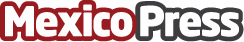 Mayor eficiencia para campos de golf con pasto sintéticoTerza, la empresa fabricante número uno de pasto sintético, presenta los beneficios que brinda este producto para facilitar el mantenimiento de los campos de golf, ya que es una tarea muy complicada, según se menciona en un artículo de UpKeepDatos de contacto:Nora RodriguezTerza8113010424Nota de prensa publicada en: https://www.mexicopress.com.mx/mayor-eficiencia-para-campos-de-golf-con-pasto Categorías: Nacional Jardín/Terraza Jalisco Nuevo León Ciudad de México Construcción y Materiales http://www.mexicopress.com.mx